Syllabus – Fall 2018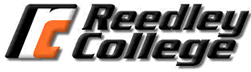 Course:	ESL 265RE – Low Intermediate Academic Reading, (53809)-Credit	ESL 365RE – Low Intermediate Academic Reading, (53812)-NoncreditTime/ Location:Units:	4 (ESL 265RE)		 0 (ESL 365RE) Important Dates:	No Classes: 9/3; 11/12; 11/22-23 Deadline to add or drop the class to avoid a “W” (withdrawal): 9/2Deadline to drop the class to avoid a grade: 10/12	Final Exam: Thursday, December13, 11:00 AM to 12:50 PMInstructor:	Rebecca Al HaiderOffice: 	FRM 7Office Hours: 	Tuesday 8:00 AM to 9:00 AM Tutorial Center;		Thursday 8:00 AM to 10:00 AM Tutorial Center	Phone: 		638-3641 x 3220	Email:  		rebecca.alhaider@reedleycollege.eduMaterials:   Required:   Course Packet purchased at the bookstore or printed from 	          Canvas.		Required:   Uprising by Haddix. (ISBN 9781416911722)Required:  Three different colored highlightersDescription:  ESL 265RE is an academic reading and vocabulary course designed for speakers of other languages who want to develop their reading and vocabulary skills at the low-intermediate level. This course may be taken concurrently with other ESL 265 or 365 level courses. Students who successfully complete this course will be prepared for ESL 266R or 366R.Prerequisites:  English as a Second Language 264 or 364 or placement through a multiple-measure process, including an appropriate score on an approved ESL placement testRepeatability:  This course may not be repeated after successful completion. Student Learning Outcomes:  Upon completion of this course, students will be able to:Read and understand low-intermediate academic texts. Demonstrate critical reading in low intermediate texts. Demonstrate an understanding of vocabulary in low-intermediate texts. Objectives:  In the process of completing this course, students will: Apply pre-reading strategies. Recognize vocabulary with the aid of context, including morphological and syntactic information with dictionary support. Identify main ideas and supporting detailsRelate prior knowledge to new information presented in intermediate fiction or non-fiction texts. Discuss relevance of text to self and others.Write summaries, reactions, reports, and personal responses to texts.Read book-length works of fiction (novels).Grading:  This is a pass / no pass course.  Current grades will be available to students throughout the semester on Canvas. Final grades will be calculated as follows: Pass (P) >70%; No Pass (NP)<70%Homework:  Classroom and lab assignments are due at the beginning of the class period on the date due unless stated otherwise.  Some assignments will be completed on the Internet or turned in via email or online. Unless other arrangements are made, no credit will be given for homework handed in late. Extra work or makeup work will not affect your grade.Exams and Quizzes:  The date for exams and quizzes will be announced in advance.  If you are absent on the day of an exam or quiz, you will receive a zero score.  You will not be allowed to take the exam on a later day unless you have made arrangements with the instructor before the exam. Some exams and quizzes may be given using the computer.Class Participation: Your active participation in class is important for not only you but also your classmates.  Make it your priority to be in class every day. You are expected to come to class on time with your homework complete, and actively engage in classroom activities such as group discussions and pair practice. If you miss class, you are still responsible for the homework and activities that went on in your absence. Contact a classmate or your teacher for assignments so you can be prepared for the next class. If you miss more than four days, you may be dropped from the class.Canceled Class: In the event that class must be canceled unexpectedly, an official form will be placed on the classroom door by the Dean’s Office. When you arrive to class, you are responsible to read the notice for any special assignments or instructions. Accommodations for students with disabilities: If you have a verified need for an academic accommodation or materials in alternate media (i.e., Braille, large print, electronic text, etc.) per the Americans with Disabilities Act (ADA) or Section 504 of the Rehabilitation Act, please contact the instructor as soon as possible. Cheating and Plagiarism: You will receive no credit for an assignment or exam if in the opinion of the instructor you have cheated or plagiarized. You may be reported to the college for academic dishonesty. Please check the college’s website for a complete list of student conduct standards: http://www.reedleycollege.edu/index.aspx?page=233Cheating is the act or attempted act of taking an examination or performing an assigned, evaluated task in a fraudulent or deceptive manner, such as having improper access to answers, in an attempt to gain an unearned academic advantage. Cheating may include, but is not limited to, copying from another’s work, supplying one’s work to another, giving or receiving copies of examinations without an instructor’s permission, using or displaying notes or devices inappropriate to the conditions of the examination, allowing someone other than the officially enrolled student to represent the student, or failing to disclose research results completely.Plagiarism is a specific form of cheating: the use of another’s words or ideas without identifying them as such or giving credit to the source. Plagiarism may include, but is not limited to, failing to provide complete citations and references for all work that draws on the ideas, words, or work of others, failing to identify the contributors to work done in collaboration, submitting duplicate work to be evaluated in different courses without the knowledge and consent of the instructors involved, or failing to observe computer security systems and software copyrights. Incidents of cheating and plagiarism may result in any of a variety of sanctions and penalties, which may range from a failing grade on the particular examination, paper, project, or assignment in question to a failing grade in the course, at the discretion of the instructor and depending on the severity and frequency of the incidents.Reedley College CatalogOther Policies: Children are not allowed in class. Adult visitors are allowed with permission of the instructor. Please make arrangements in advance.Please do not allow your cell phones to disrupt class. Set your phone so it does not ring. Do not answer your phone, make calls, or text during class.If you miss class, please communicate with the instructor. You may be dropped from the class if you miss more than 4 class periods.  Classmate’s Information:Name:					 Phone: 						Name:				             Phone: 						Name:					 Phone: 		________________________Schedule (subject to change): TuesdayWednesdayThursdayFriday11:00-11:50AMHumanities 6411:00-11:50AMLanguage Arts Lab Room 111:00-11:50AMHumanities 6411:00-11:50AM    Humanities 64Office hours are an opportunity for you to ask me questions about grades, homework, quizzes and exams. Also, I can assist you in developing the skills covered in class. If you are not available during my office hours, please make an appointment, and I’d be happy to meet with you.Categories                                                             WeightHomework and Computer Lab Work15%Final Exam20%Written Assignments 30%Literature Discussions5%Exams and Quizzes30%WeekCourse PacketUprising1Unit 12Unit 13Unit 14Unit 1Film: Triangle Fire5Unit 2Assignment 16Unit 2Assignment 27Unit 2Assignment 38Unit 2Assignment 49Unit 2Assignment 510Unit 3Assignment 611Unit 3Assignment 712Unit 3Assignment 813Unit 3Assignment 914Unit 4Assignment 1015Unit 4Assignment 1116Unit 4Book Report-Draft 117Unit 4Book Report-Final Draft 18Final Exam